2022年度四川省广元市昭化区清水镇卫生院单位决算目录公开时间：2023年9月28日第一部分 单位概况主要职责1、基本医疗服务方面（1）我院基本医疗工作持续高质量发展，依托分级诊疗制度。通过加强组织领导，强化人才培训，着力业务拓展，我院成立了以院长为组长，资深业务骨干医师为副组长，药房负责人、护理负责人、财务负责人、辅检科室负责人和各村卫生室负责人为成员的专项工作领导小组。领导小组负责制定年度基本医疗工作计划，统筹处理日常工作中的重大事件和基本医疗日常监管等事宜。正确处理常见病，多发病，对疑难杂症进行恰当的处理与转诊；加强急诊救护体系建设，承担乡村现场应急救护，转诊和康复服务；认真执行国家基本药物制度，加强医疗质量管理及院感防控。注重指标监控等一系列措施，实现了群众小病不出村，大病不出乡工作目标，业务量同比大幅增长，群众满意度大幅提升。 （2）拓展服务项目把能否经受住大战、大考作为体现学习成效的重要指标。2、基本公共卫生服务方面落实农村居民健康档案管理及服务；普及卫生保健常识，指导开展爱国卫生工作；规范预防接种服务，执行国家免疫规划；及时发现、登记并报告辖区传染病病历和疑似病例，参与现场疫情处理，协助处理辖区内突发公共卫生事件；开展新生儿访视及儿童、孕产妇保健系统管理；对辖区65岁及以上老年人和糖尿病、精神病、高血压等慢性疾病登记管理；接受区卫生行政部门委托，对辖区内传染病防治、学校卫生、饮用水卫生、职业卫生以及村级预防保健工作进行指导、培训、考核与监督等。3、基本管理服务（1）健全规章制度，进一步健全完善了工作制度和诊疗规范,制定完善了医疗差错防范制度，急救药品管理制度，危重病人抢救制度，医疗文书书写制度，处方病历点评制度，进一步规范了医疗行为，结合本院工作实际，进一步优化了护理工作流程。（2）规范卫生院财务管理工作，巩固农村公共卫生服务体系。履行定点医疗机构职责，严格执行国家基本医疗保险政策并做好有关的政策宣传，监督及服务工作。深入推进乡村卫生服务一体化管理，负责村卫生室的技术指导和医生培训等项工作。落实健康扶贫相关政策。机构设置广元市昭化区清水镇卫生院属主管部门下属单位，属于二级预算单位，无下属机构。第二部分 2022年度单位决算情况说明收入支出决算总体情况说明2022年度收、支总计457.84万元。与2021年相比，收、支总计各增加138.11万元，增长43.2%。主要变动原因是医疗收入增加，人员经费增加。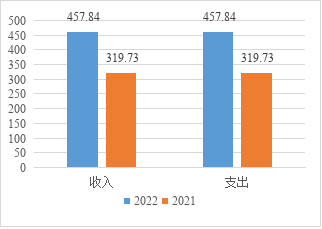 （图1：收、支决算总计变动情况图）（柱状图）收入决算情况说明2022年本年收入合计457.84万元，其中：一般公共预算财政拨款收入244.33万元，占53.37%；政府性基金预算财政拨款收入5.56万元，占1.21%；事业收入207.95万元，占45.42%。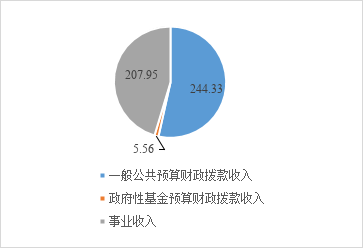 （图2：收入决算结构图）（饼状图）支出决算情况说明2022年本年支出合计457.84万元，其中：基本支出359.2万元，占78.46%；项目支出98.64万元，占21.54%。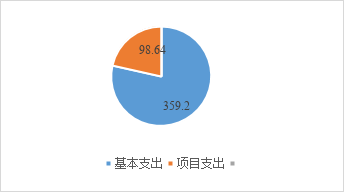 （图3：支出决算结构图）（饼状图）四、财政拨款收入支出决算总体情况说明2022年财政拨款收、支总计249.89万元。与2021年相比，财政拨款收、支总计各增加50.6万元，增长25.39%。主要变动原因是人员经费增加，疫情防控资金增加。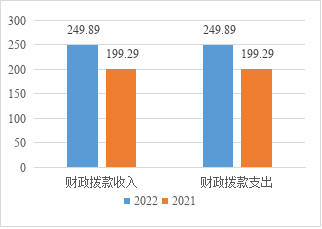 （图4：财政拨款收、支决算总计变动情况）（柱状图）五、一般公共预算财政拨款支出决算情况说明（一）一般公共预算财政拨款支出决算总体情况2022年一般公共预算财政拨款支出244.33万元，占本年支出合计的53.37%。与2021年相比，一般公共预算财政拨款支出增加45.04万元，增长22.6%。主要变动原因是人员经费增加。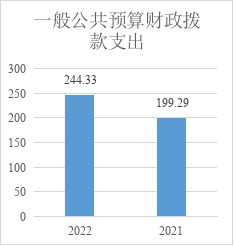 （图5：一般公共预算财政拨款支出决算变动情况）（柱状图）（二）一般公共预算财政拨款支出决算结构情况2022年一般公共预算财政拨款支出244.33万元，主要用于以下方面:社会保障和就业支出32.99万元，占13.5%；卫生健康支出198.71万元，占81.33%；住房保障支出12.63万元，占5.17%。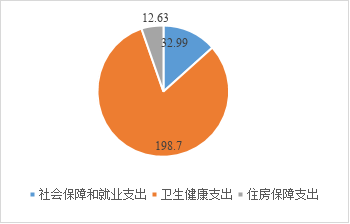 （图6：一般公共预算财政拨款支出决算结构）（饼状图）（三）一般公共预算财政拨款支出决算具体情况2022年一般公共预算支出决算数为244.33万元，完成预算100%。其中：1.社会保障和就业（类）行政事业单位养老支出（款）机关事业单位基本养老保险缴费支出（项）: 支出决算为26.76万元，完成预算100%。2.社会保障和就业（类）行政事业单位养老支出（款）机关事业单位职业年金缴费支出（项）: 支出决算为6.23万元，完成预算100%。3.卫生健康（类）基层医疗卫生机构（款）乡镇卫生院（项）:支出决算为162.45万元，完成预算100%。4.卫生健康（类）基层医疗卫生机构（款）其他基层医疗卫生机构支出（项）:支出决算为21.55万元，完成预算100%。5.卫生健康（类）行政事业单位医疗（款）事业单位医疗（项）:支出决算为6.57万元，完成预算100%。6.住房保障（类）住房改革支出（款）住房公积金（项）: 支出决算为12.63万元，完成预算100%。六、一般公共预算财政拨款基本支出决算情况说明	2022年一般公共预算财政拨款基本支出244.33万元，其中：人员经费150.73万元，主要包括：基本工资44.82万元、津贴补贴2.36万元、绩效工资51.35万元、机关事业单位基本养老保险缴费26.76万元、职业年金缴费6.23万元、医疗保险缴费6.57万元、住房公积金12.63万元。
　　公用经费0.52万元，主要包括：邮电费0.52万元。七、财政拨款“三公”经费支出决算情况说明（一）“三公”经费财政拨款支出决算总体情况说明2022年“三公”经费财政拨款支出决算为0万元，年初未安排预算。（二）“三公”经费财政拨款支出决算具体情况说明2022年“三公”经费财政拨款支出决算中：1.因公出国（境）经费支出0万元，年初未安排预算。2.公务用车购置及运行维护费支出0万元，年初未安排预算。3.公务接待费支出0万元，年初未安排预算。国内公务接待支出0万元，年初未安排预算。外事接待支出0万元，年初未安排预算。八、政府性基金预算支出决算情况说明2022年政府性基金预算财政拨款支出5.56万元。国有资本经营预算支出决算情况说明2022年国有资本经营预算财政拨款支出0万元。其他重要事项的情况说明（一）机关运行经费支出情况2022年，本单位未发生机关运行经费支出。（二）政府采购支出情况2022年，本年未发生政府采购。（三）国有资产占有使用情况截至2022年12月31日，清水镇卫生院共有车辆1辆，其中：主要领导干部用车0辆、机要通信用车0辆、应急保障用车0辆、其他用车1辆（救护车）。单价100万元以上专用设备0台（套）。（四）预算绩效管理情况1.绩效目标管理情况根据预算绩效管理要求，本单位在2022年度预算编制阶段，组织对基本药物制度项目、基本公共卫生服务、医疗服务与保障能力提升（卫生健康人才培养培训）、新冠疫情防控项目及二类疫苗服务费共5个项目开展了预算事前绩效评估，对3个项目编制了绩效目标，预算执行过程中，选取1个项目开展绩效监控，年终执行完毕后，对3个项目开展了绩效自评，2022年部门预算项目绩效目标自评表见附件（第四部分）。预算项目绩效评价基本公共卫生服务项目工作开展落实情况。（一）居民健康档案管理截止12月底，卫生院共复核升级居民健康档案8213份，其中高血压管理档案596份，规范管理450人，高血压患者规范管理率达75.5%；糖尿病管理档案176份，规范管理132人，规范管理率达75%；新建儿童保健管理档案50份；新建孕产妇管理档案49份；重性精神疾病管理档案61份；老年人管理档案2493份。截止目前，居民健康档案复核升级率82%。
（二）健康教育 
    我院紧紧围绕公共卫生服务项目为基础，以及预防、保健、慢性病人管理为重点。医院醒目位置设立宣传栏，根据上级工作要求及不同季节进行健康教育宣传。进一步加大健康教育工作力度，成立了以院领导为组长，以医生、护理、公共卫生、扶贫、医保等相关人员为成员的医疗服务队，按照时间节点，有计划地逐村实地进行健康教育知识讲座、基本公共卫生服务项目、健康扶贫、居民签约服务及居民医保政策的宣传。乡村两级共举办健康教育知识讲座共13场次、受益人数1256人次、公众咨询12次，共962人次、印刷基本公共卫生服务项目宣传手册7963份，达到全乡每户一册。发放健康教育处方及手册共12种6860份，印刷影视资料播放12种循环播放124次260小时。乡村两级设置健康教育宣传专栏12个，更换162次。
（三）预防接种在此项工作中，为提高接种率利用节假日和儿童入学查验接种证时机及时为适龄儿童接种疫苗。全镇共出生135人，办理接种证135人，办证率100%。常规疫苗应种接种3158人次，实种3158人次，接种率100%，二类疫苗接种1586人次。
（四）儿童健康管理 
    加强对辖区内0-6岁儿童管理工作，目前我乡共有0-6岁儿童196人、其中登记196人、登记率达100%，接受一次以上规范管理172人、管理率87.7%；对0-3岁儿童，利用儿童接种日在我院对目标儿童进行规范体检，采取先体检后接种措施，我院与乡教办室联系，对全乡所有幼儿园3-6岁儿童进行了免费体检。5岁以下死亡0人。
（五）孕产妇健康管理
    努力提高孕产妇管理工作，对辖区内孕产妇全部建立了报价服务手册，加大了宣传国家降消项目住院分娩好处以及多项免费检查政策，今年共登记管理孕产妇49人，早孕建册49人、产后访视165人次，发放叶酸95人。
    全力以赴，齐心协力落实好民生实事。在今年开展“两癌”和“两病”筛查工作中，我院积极联系召集了乡计生办、各村妇女主任、各村村医，明确分工，密切配合，在大家的共同努力下，我乡的两癌筛查和两病筛查按时超额完成任务，民生工作走在了全区的前列.两癌筛查198人，两免筛查153人。
（六）老年人健康管理
    全镇有2493名65岁以上老年人，截至目前在册管理2152人，覆盖率达86.3%。已体检2152人,同时建立专病底册，做到底册和档案盒索引及盒内档案三对照，规范放置。采取了电话预约、门诊随访等方式相结合的义诊体检及健康指导，深受老年居民的欢迎。
（七）慢性病管理
    利用档案复核升级各村对辖区内35岁以上人群进行了血压和血糖筛查，共筛查4253人，其中：高血压7人，糖尿病11人，全部纳入慢性病管理。并将随访记录归档。
    按照年初制定的工作计划，对全镇596名高血压患者，体检了450人、体检率为75.5%。规范管理450人，规范管理率75.5%。随访了1800人次；对全镇176名糖尿病患者，体检了132人、体检率为75%。规范管理132人，规范管理率75%。随访了528人次。并对定期进村入户开展了高血压、糖尿病专题知识讲座.
    全乡共发现46名恶性肿瘤均已调查上报。心脑血管事件登记72人。
（八）严重精神障碍患者管理
   目前发现精神病人总共61人，检出率4.5%。在管61人。在管病人随访244人次。精神病人肇事肇0次。为精神病患者体检48人体检率78.9%。
（九）肺结核患者管理
    我院对辖区结核病患者实施规范管理，按时进行服药督导，对新发现的结核病人及时上报，全年共确诊肺结核6例，共进行随访72人次，已完成治疗4人。在对65岁老年人和高血压、糖尿病进行健康体检时，进行了结核病筛查，共筛查2493人。
（十）传染病及突发公共卫生事件报告和处理 
    我院认真贯彻执行《传染病防治法》、《突发公共卫生事件紧急条例》，对辖区医务人员定期进行了传染病防治知识培训。拟定了传染病分检办法，检出的传染病送到相应的医院和科室。设定专人负责传染病网络直报，坚持门诊登记和疫情自查制度，每月自查一次，并进行疫情分析，对于漏报、迟报情况，进行追责并给出相应处罚。我院还积极配合宛城区疾控中心加强死因调查和传染病的防治工作，以及外环境检测，全年共完成死亡人员死因调查43人，均已上报。
（十一）卫生监督协管
    按照我市“双创”工作要求，积极配合区卫生监督所开展工作，对辖区公共场所厂矿企业、学校托幼机构、医疗机构进行“创卫”达标验收工作，共计巡查、督促医疗机构5家，公共场所3家，学校2所，开展医疗机构非法行医巡查10次，较好的完成了卫生监督协管任务。
（十二）中医药服务
   全面按照四川省中医药服务规范要求，在0-3岁儿童中开展中医药喂养指导，截至目前指导108人次。在65岁老年人中全面开展中医药体质辨识工作，截至目前共完成2052人中医药体质辨识同时进行相应的指导。
（十三）家庭医生签约服务
    2022年进行辖区居民体检的同时，开展签约服务，我院成立由院领导为组长，由医生、护士、公共卫生等相关人员为成员的签约服务团队，签约服务团队共分六组，由院领导班子分组带队，对每村居民进行签约，主要针对困难群众、慢性病患者、儿童、孕妇、残疾人等重点人群。截至目前，共签约3540户，8213人。签约居民中65岁以上的老年人、高血压、糖尿病病人到医院做相应的检查，经检查确需住院的病人，住院进行治疗。通过签约服务群众对医院、对包片区医生更加信任、更加依赖，有病首先想到他们的包片区医师，从而实现了内科病区向慢性病管理病区转变。经常保持在院住院病人约90人左右，85%以上为慢性病人，病员稳定、治疗效果满意，收到了良好的社会效益和经济效益。
  基本药物制度项目完成情况综述。村卫生室国家基本药物制度覆盖率100%，政府办基层医疗卫生机构基本药物制度覆盖率100%，2022年清水镇8个村卫生室、香溪5个村卫生室，共13个村卫生室全面实施国家基本药物制度，确保基本药物制度的实施，保障药品安全、有效、经济，解决了老百姓看病贵的问题，稳定了乡村医生的收入。二类疫苗服务费项目完成情况综述。按照《四川省发展和改革委员会四川省财政厅关于疫苗预防接种服务收费标准及有关问题的通知》（川发改价格〔2020〕640号）文件精神，二类疫苗接种服务费收入全额上缴国库，纳入财政预算管理。我单位建立健全非免疫规划疫苗管理制度，明确行业系统内部管理职责和程序，完善期间成本资料，减少非必要成本支出，整合现有资源降低接种服务成本。同时，要加强对疫苗接种管理，确保非免疫规划疫苗接种工作的顺利开展，有效维护公共卫生安全。3、单位整体支出绩效自评开展情况。本单位按要求对2022年单位整体支出开展绩效自评，从评价情况来看预算支出未发现无预算、超预算支出，未发现虚列支出和预算科目间相互挤占问题，所有财政资金支出均履行了严格审批手续，未发现挤占、挪用、转移财政资金行为。基本支出严格执行国家有关政策及规定，无擅自扩大开支范围和提高开支标准，单位津补贴、奖金和福利均按照国家或地方的规定发放，项目支出均按照批准的项目和用途以及项目实施方案执行，无自行改变项目内容，扩大支出范围现象。无自行调整项目支出预算问题，所有项目支出均合理合规。未发现利用财政或自有资金对外借、贷款问题。本单位还自行组织了项目绩效评价，从评价情况来看我单位对项目资金加强使用管理，明确了项目内容、目标任务及工作措施。在实施过程中，经常召开专项会议，及时调度项目进度，研究解决项目工作中的具体问题，并根据专项资金文件规定的申报、审核、支付、管理流程，基本按照相关文件的规定审核支付资金，资金的支付范围、支付标准基本合规合法，支付依据充分，做到了专款专用。名词解释1.财政拨款收入：指单位从同级财政单位取得的各类拨款。2.事业收入：指事业单位开展专业业务活动及辅助活动取得的收入。如区人民医院、妇幼保健计生生育服务中心、区中医医院、乡镇卫生院医疗收入等。3.其他收入：指单位取得的除上述收入以外的各项收入。主要是利息收入等。 4.用事业基金弥补收支差额：指事业单位在当年的财政拨款收入、事业收入、经营收入、其他收入不足以安排当年支出的情况下，使用以前年度积累的事业基金（事业单位当年收支相抵后按国家规定提取、用于弥补以后年度收支差额的基金）弥补本年度收支缺口的资金。 5.年初结转和结余：指以前年度尚未完成、结转到本年按有关规定继续使用的资金。 6.本年盈余分配：指事业单位按照政府会计制度的规定从非财政拨款结余或事业结余中提取的奖励基金和职工福利基金等。7.年末结转和结余：指单位按有关规定结转到下年或以后年度继续使用的资金。8.卫生健康支出（类）基层医疗卫生机构（款）乡镇卫生院（项）：反映乡镇卫生院的支出；卫生健康支出（类）公共卫生（款）基本公共卫生服务（项）：反映乡镇卫生院、社区卫生机构开展基本公共卫生服务的支出；卫生健康支出（类）基层医疗卫生机构（款）其他基层医疗卫生机构支出（项）：反映除乡镇卫生院、城市社区卫生机构以外的其他用于基层医疗卫生机构的支出；卫生健康支出（类）行政事业单位医疗（款）事业单位医疗（项）:反映卫生健康支出中的在职人员医疗保险。9.社会保障和就业支出：反映政府在社会保障和就业方面的支出。社会保障和就业支出-行政事业单位离退休-机关事业单位基本养老保险缴费支出：反映机关事业单位实施养老保险制度由单位缴纳的基本养老保险支出；
    10.住房保障支出：住房保障支出-住房改革支出-住房公积金：反映行政事业单位按人力资源和社会保障部、财政部规定的基本工资和津贴补贴以及规定比例为职工缴纳的住房公积金。11.基本支出：指为保障机构正常运转、完成日常工作任务而发生的人员支出和公用支出。12.项目支出：指在基本支出之外为完成特定行政任务和事业发展目标所发生的支出。 13.“三公”经费：指单位用财政拨款安排的因公出国（境）费、公务用车购置及运行费和公务接待费。其中，因公出国（境）费反映单位公务出国（境）的国际旅费、国外城市间交通费、住宿费、伙食费、培训费、公杂费等支出；公务用车购置及运行费反映单位公务用车车辆购置支出（含车辆购置税）及租用费、燃料费、维修费、过路过桥费、保险费等支出；公务接待费反映单位按规定开支的各类公务接待（含外宾接待）支出。14.机关运行经费：为保障行政单位（含参照公务员法管理的事业单位）运行用于购买货物和服务的各项资金，包括办公及印刷费、邮电费、差旅费、会议费、福利费、日常维修费、专用材料及一般设备购置费、办公用房水电费、办公用房取暖费、办公用房物业管理费、公务用车运行维护费以及其他费用。第四部分 附件第五部分 附表一、收入支出决算总表二、收入决算表三、支出决算表四、财政拨款收入支出决算总表五、财政拨款支出决算明细表六、一般公共预算财政拨款支出决算表七、一般公共预算财政拨款支出决算明细表八、一般公共预算财政拨款基本支出决算表九、一般公共预算财政拨款项目支出决算表十、政府性基金预算财政拨款收入支出决算表十一、国有资本经营预算财政拨款收入支出决算表十二、国有资本经营预算财政拨款支出决算表十三、财政拨款“三公”经费支出决算表基本公共卫生转移支付区域（项目）绩效目标自评表 基本公共卫生转移支付区域（项目）绩效目标自评表 基本公共卫生转移支付区域（项目）绩效目标自评表 基本公共卫生转移支付区域（项目）绩效目标自评表 基本公共卫生转移支付区域（项目）绩效目标自评表 基本公共卫生转移支付区域（项目）绩效目标自评表 基本公共卫生转移支付区域（项目）绩效目标自评表 基本公共卫生转移支付区域（项目）绩效目标自评表 基本公共卫生转移支付区域（项目）绩效目标自评表 （2022年度）（2022年度）（2022年度）（2022年度）（2022年度）（2022年度）（2022年度）（2022年度）（2022年度）转移支付（项目）名称转移支付（项目）名称转移支付（项目）名称转移支付（项目）名称基本公共卫生服务资金基本公共卫生服务资金基本公共卫生服务资金基本公共卫生服务资金基本公共卫生服务资金中央主管部门中央主管部门中央主管部门中央主管部门国家卫健委国家卫健委国家卫健委国家卫健委国家卫健委地方主管部门地方主管部门地方主管部门地方主管部门广元市昭化区卫健局广元市昭化区卫健局资金使用单位广元市昭化区清水镇卫生院广元市昭化区清水镇卫生院资金情况
（万元）资金情况
（万元）资金情况
（万元）资金情况
（万元）全年预算数（A）全年执行数（B）全年执行数（B）预算执行率（B/A)资金情况
（万元）资金情况
（万元）资金情况
（万元）资金情况
（万元）年度资金总额：63.463.463.4100%资金情况
（万元）资金情况
（万元）资金情况
（万元）资金情况
（万元） 其中：中央财政资金50.3350.3350.33100%资金情况
（万元）资金情况
（万元）资金情况
（万元）资金情况
（万元）       地方资金12.7612.7612.76100%资金情况
（万元）资金情况
（万元）资金情况
（万元）资金情况
（万元）        其他资金0.310.310.31100%总体目标完成情况总体目标总体目标总体目标总体目标总体目标全年实际完成情况全年实际完成情况全年实际完成情况总体目标完成情况1、免费向常住城乡居民提供12类国家基本公共卫生服务；
2、开展对重点疾病及危害因素检测，有效控制疾病流行，为制定相关政策提供科学依据；
3、助力国家脱贫攻坚，保持重点地方病防治措施全面落实。
4、开展职业病检测，最大限度地保护放射工作人员，患者和公众的健康权益。
5、同时推进妇幼健康、健康素养促进、医养结合和老年健康服务、卫生应急、计划生育等方面工作。1、免费向常住城乡居民提供12类国家基本公共卫生服务；
2、开展对重点疾病及危害因素检测，有效控制疾病流行，为制定相关政策提供科学依据；
3、助力国家脱贫攻坚，保持重点地方病防治措施全面落实。
4、开展职业病检测，最大限度地保护放射工作人员，患者和公众的健康权益。
5、同时推进妇幼健康、健康素养促进、医养结合和老年健康服务、卫生应急、计划生育等方面工作。1、免费向常住城乡居民提供12类国家基本公共卫生服务；
2、开展对重点疾病及危害因素检测，有效控制疾病流行，为制定相关政策提供科学依据；
3、助力国家脱贫攻坚，保持重点地方病防治措施全面落实。
4、开展职业病检测，最大限度地保护放射工作人员，患者和公众的健康权益。
5、同时推进妇幼健康、健康素养促进、医养结合和老年健康服务、卫生应急、计划生育等方面工作。1、免费向常住城乡居民提供12类国家基本公共卫生服务；
2、开展对重点疾病及危害因素检测，有效控制疾病流行，为制定相关政策提供科学依据；
3、助力国家脱贫攻坚，保持重点地方病防治措施全面落实。
4、开展职业病检测，最大限度地保护放射工作人员，患者和公众的健康权益。
5、同时推进妇幼健康、健康素养促进、医养结合和老年健康服务、卫生应急、计划生育等方面工作。1、免费向常住城乡居民提供12类国家基本公共卫生服务；
2、开展对重点疾病及危害因素检测，有效控制疾病流行，为制定相关政策提供科学依据；
3、助力国家脱贫攻坚，保持重点地方病防治措施全面落实。
4、开展职业病检测，最大限度地保护放射工作人员，患者和公众的健康权益。
5、同时推进妇幼健康、健康素养促进、医养结合和老年健康服务、卫生应急、计划生育等方面工作。1.免费为辖区居民提供12类基本公共卫生服务。
2.开展对重点疾病及危害因素监测，有效控制疾病流行，为制定相关政策提供科学依据。重点疾病监测项目完成相应指标。
3.助力国家脱贫攻坚，保持重点地方病防治措施全面落实。完成地方病监测任务。
4.全面完成职业病监测各项任务。最大限度地保护放射工作人员、患者和公众的健康权益。
5.推进妇幼健康、健康素养促进、医养结合和老年健康服务、卫生应急、计划生育等方面工作，确保各项指标达标及工作落实。1.免费为辖区居民提供12类基本公共卫生服务。
2.开展对重点疾病及危害因素监测，有效控制疾病流行，为制定相关政策提供科学依据。重点疾病监测项目完成相应指标。
3.助力国家脱贫攻坚，保持重点地方病防治措施全面落实。完成地方病监测任务。
4.全面完成职业病监测各项任务。最大限度地保护放射工作人员、患者和公众的健康权益。
5.推进妇幼健康、健康素养促进、医养结合和老年健康服务、卫生应急、计划生育等方面工作，确保各项指标达标及工作落实。1.免费为辖区居民提供12类基本公共卫生服务。
2.开展对重点疾病及危害因素监测，有效控制疾病流行，为制定相关政策提供科学依据。重点疾病监测项目完成相应指标。
3.助力国家脱贫攻坚，保持重点地方病防治措施全面落实。完成地方病监测任务。
4.全面完成职业病监测各项任务。最大限度地保护放射工作人员、患者和公众的健康权益。
5.推进妇幼健康、健康素养促进、医养结合和老年健康服务、卫生应急、计划生育等方面工作，确保各项指标达标及工作落实。绩效指标一级
指标二级指标三级指标三级指标三级指标指标值全年实际完成值未完成原因和改进措施绩效指标产
出
指
标数量指标适龄儿童国家免疫规划疫苗接种率适龄儿童国家免疫规划疫苗接种率适龄儿童国家免疫规划疫苗接种率≥90%100%绩效指标产
出
指
标数量指标7岁以下儿童健康管理率7岁以下儿童健康管理率7岁以下儿童健康管理率≥85%94%绩效指标产
出
指
标数量指标孕产妇系统管理率孕产妇系统管理率孕产妇系统管理率≥85%98%绩效指标产
出
指
标数量指标老年人健康管理率老年人健康管理率老年人健康管理率≥69%81%绩效指标产
出
指
标数量指标高血压患者管理人数高血压患者管理人数高血压患者管理人数596人450人绩效指标产
出
指
标数量指标2型糖尿病患者管理人数2型糖尿病患者管理人数2型糖尿病患者管理人数176人132人绩效指标产
出
指
标数量指标老年人中医药健康管理率老年人中医药健康管理率老年人中医药健康管理率≥55%80%绩效指标产
出
指
标数量指标儿童中医药健康管理率儿童中医药健康管理率儿童中医药健康管理率≥55%100%绩效指标产
出
指
标数量指标地方病监测完成率地方病监测完成率地方病监测完成率≥95%100%绩效指标产
出
指
标数量指标贫困地区儿童营养改善国家级贫困县覆盖率贫困地区儿童营养改善国家级贫困县覆盖率贫困地区儿童营养改善国家级贫困县覆盖率≥100%100%绩效指标产
出
指
标数量指标麻风病按规定随访到位率麻风病按规定随访到位率麻风病按规定随访到位率≥90%100%绩效指标产
出
指
标数量指标目标人群叶酸服用率目标人群叶酸服用率目标人群叶酸服用率≥90%94.5%绩效指标产
出
指
标数量指标孕前优生健康检查目标人群覆盖率孕前优生健康检查目标人群覆盖率孕前优生健康检查目标人群覆盖率≥80%100%绩效指标产
出
指
标数量指标农村妇女“两癌”检查目标任务完成率农村妇女“两癌”检查目标任务完成率农村妇女“两癌”检查目标任务完成率≥100%100%绩效指标产
出
指
标数量指标完成国家和省级双随机抽检任务完成国家和省级双随机抽检任务完成国家和省级双随机抽检任务100%100%绩效指标产
出
指
标数量指标65岁及以上老年人医养结合服务率65岁及以上老年人医养结合服务率65岁及以上老年人医养结合服务率≥20%50%绩效指标产
出
指
标数量指标65岁以上失能老年人健康服务率65岁以上失能老年人健康服务率65岁以上失能老年人健康服务率≥10%45%绩效指标产
出
指
标质量指标高血压患者规范管理率高血压患者规范管理率高血压患者规范管理率≥60%97%绩效指标产
出
指
标质量指标2型糖尿病患者规范管理率2型糖尿病患者规范管理率2型糖尿病患者规范管理率≥60%97%绩效指标产
出
指
标质量指标严重精神障碍患者规范管理率严重精神障碍患者规范管理率严重精神障碍患者规范管理率≥80%90%绩效指标产
出
指
标质量指标肺结核患者管理率肺结核患者管理率肺结核患者管理率≥90%95%绩效指标产
出
指
标质量指标传染病和突发公共卫生事件报告率传染病和突发公共卫生事件报告率传染病和突发公共卫生事件报告率≥95%100%绩效指标产
出
指
标质量指标地方病核心指标监测率地方病核心指标监测率地方病核心指标监测率≥90%100%绩效指标产
出
指
标质量指标麻风病可疑线索报告率麻风病可疑线索报告率麻风病可疑线索报告率≥90%100%绩效指标产
出
指
标质量指标开展疾控业务专业指导评价开展疾控业务专业指导评价开展疾控业务专业指导评价乡镇覆盖100%100%乡镇全覆盖绩效指标产
出
指
标时效指标项目完成时间项目完成时间项目完成时间2022年12月底前
完成项目所有内容2022年12月31日前绩效指标成本指标人均79元人均79元人均79元7979绩效指标社会效益
指标城乡居民公共卫生服务差距城乡居民公共卫生服务差距城乡居民公共卫生服务差距不断缩小完成绩效指标可持续影响指标基本公共卫生服务水平基本公共卫生服务水平基本公共卫生服务水平不断提高完成绩效指标满意度指标服务对象
满意度指标服务对象满意度服务对象满意度服务对象满意度不断提高完成绩效指标满意度指标服务对象
满意度指标避孕药具发放满意度避孕药具发放满意度避孕药具发放满意度≥80%85%说明无无无无无无无无基本药物制度转移支付区域（项目）绩效目标自评表 基本药物制度转移支付区域（项目）绩效目标自评表 基本药物制度转移支付区域（项目）绩效目标自评表 基本药物制度转移支付区域（项目）绩效目标自评表 基本药物制度转移支付区域（项目）绩效目标自评表 基本药物制度转移支付区域（项目）绩效目标自评表 基本药物制度转移支付区域（项目）绩效目标自评表 基本药物制度转移支付区域（项目）绩效目标自评表 基本药物制度转移支付区域（项目）绩效目标自评表 基本药物制度转移支付区域（项目）绩效目标自评表 基本药物制度转移支付区域（项目）绩效目标自评表 基本药物制度转移支付区域（项目）绩效目标自评表 基本药物制度转移支付区域（项目）绩效目标自评表 （2022年度）（2022年度）（2022年度）（2022年度）（2022年度）（2022年度）（2022年度）（2022年度）（2022年度）（2022年度）（2022年度）（2022年度）（2022年度）转移支付（项目）名称转移支付（项目）名称转移支付（项目）名称基本药物制度资金基本药物制度资金基本药物制度资金基本药物制度资金基本药物制度资金基本药物制度资金基本药物制度资金基本药物制度资金基本药物制度资金基本药物制度资金中央主管部门中央主管部门中央主管部门国家卫健委国家卫健委国家卫健委国家卫健委国家卫健委国家卫健委国家卫健委国家卫健委国家卫健委国家卫健委地方主管部门地方主管部门地方主管部门广元市昭化区卫健局广元市昭化区卫健局广元市昭化区卫健局资金使用单位资金使用单位资金使用单位广元市昭化区清水镇卫生院广元市昭化区清水镇卫生院广元市昭化区清水镇卫生院广元市昭化区清水镇卫生院资金情况
（万元）资金情况
（万元）资金情况
（万元）全年预算数（A）全年执行数（B）全年执行数（B）全年执行数（B）全年执行数（B）全年执行数（B）预算执行率（B/A)预算执行率（B/A)资金情况
（万元）资金情况
（万元）资金情况
（万元）年度资金总额：年度资金总额：21.5521.5521.5521.5521.5521.55100%100%资金情况
（万元）资金情况
（万元）资金情况
（万元） 其中：中央财政资金 其中：中央财政资金12.9112.9112.9112.9112.9112.91100%100%资金情况
（万元）资金情况
（万元）资金情况
（万元）       地方资金       地方资金8.648.648.648.648.648.64100%100%资金情况
（万元）资金情况
（万元）资金情况
（万元）        其他资金        其他资金总体目标完成情况总体目标总体目标总体目标总体目标总体目标总体目标全年实际完成情况全年实际完成情况全年实际完成情况全年实际完成情况全年实际完成情况全年实际完成情况全年实际完成情况总体目标完成情况目标1：保证所有政府办村卫生站实施国家基本药物制度，推进综合改革顺利进行；  目标2：对实施国家基本药物制度的村卫生室给予补助，支持国家基本药物制度在村卫生室顺利实施；目标1：保证所有政府办村卫生站实施国家基本药物制度，推进综合改革顺利进行；  目标2：对实施国家基本药物制度的村卫生室给予补助，支持国家基本药物制度在村卫生室顺利实施；目标1：保证所有政府办村卫生站实施国家基本药物制度，推进综合改革顺利进行；  目标2：对实施国家基本药物制度的村卫生室给予补助，支持国家基本药物制度在村卫生室顺利实施；目标1：保证所有政府办村卫生站实施国家基本药物制度，推进综合改革顺利进行；  目标2：对实施国家基本药物制度的村卫生室给予补助，支持国家基本药物制度在村卫生室顺利实施；目标1：保证所有政府办村卫生站实施国家基本药物制度，推进综合改革顺利进行；  目标2：对实施国家基本药物制度的村卫生室给予补助，支持国家基本药物制度在村卫生室顺利实施；目标1：保证所有政府办村卫生站实施国家基本药物制度，推进综合改革顺利进行；  目标2：对实施国家基本药物制度的村卫生室给予补助，支持国家基本药物制度在村卫生室顺利实施；13个村卫生室全面实施国家基本药物制度，确保基本药物制度的实施，解决了老百姓看病贵的问题，稳定了乡村医生的收入。13个村卫生室全面实施国家基本药物制度，确保基本药物制度的实施，解决了老百姓看病贵的问题，稳定了乡村医生的收入。13个村卫生室全面实施国家基本药物制度，确保基本药物制度的实施，解决了老百姓看病贵的问题，稳定了乡村医生的收入。13个村卫生室全面实施国家基本药物制度，确保基本药物制度的实施，解决了老百姓看病贵的问题，稳定了乡村医生的收入。13个村卫生室全面实施国家基本药物制度，确保基本药物制度的实施，解决了老百姓看病贵的问题，稳定了乡村医生的收入。13个村卫生室全面实施国家基本药物制度，确保基本药物制度的实施，解决了老百姓看病贵的问题，稳定了乡村医生的收入。13个村卫生室全面实施国家基本药物制度，确保基本药物制度的实施，解决了老百姓看病贵的问题，稳定了乡村医生的收入。绩效指标一级
指标二级指标二级指标三级指标三级指标三级指标三级指标指标值指标值全年实际完成值全年实际完成值未完成原因和改进措施未完成原因和改进措施未完成原因和改进措施绩效指标产
出
指
标数量指标数量指标政府办基层医疗卫生机构基本药物制度覆盖率政府办基层医疗卫生机构基本药物制度覆盖率政府办基层医疗卫生机构基本药物制度覆盖率政府办基层医疗卫生机构基本药物制度覆盖率100%100%100%100%绩效指标产
出
指
标数量指标数量指标村卫生室国家基本药物制度覆盖率村卫生室国家基本药物制度覆盖率村卫生室国家基本药物制度覆盖率村卫生室国家基本药物制度覆盖率100%100%100%100%绩效指标产
出
指
标质量指标质量指标目录药品质量合格率目录药品质量合格率目录药品质量合格率目录药品质量合格率100%100%100%100%绩效指标产
出
指
标时效指标时效指标补助资金下达率补助资金下达率补助资金下达率补助资金下达率100%100%100%100%绩效指标产
出
指
标成本指标成本指标严格按照上级补助全额兑现严格按照上级补助全额兑现严格按照上级补助全额兑现严格按照上级补助全额兑现100%100%100%100%绩效指标效
益
指
标社会效益
指标社会效益
指标乡村医生收入乡村医生收入乡村医生收入乡村医生收入保持稳定保持稳定完成完成绩效指标效
益
指
标可持续影响指标可持续影响指标国家基本药物制度在基层持续实施国家基本药物制度在基层持续实施国家基本药物制度在基层持续实施国家基本药物制度在基层持续实施中长期中长期完成完成绩效指标效
益
指
标可持续影响指标可持续影响指标降低患者的医疗费用降低患者的医疗费用降低患者的医疗费用降低患者的医疗费用有效有效完成完成绩效指标效
益
指
标可持续影响指标可持续影响指标保证药品安全、有效、经济保证药品安全、有效、经济保证药品安全、有效、经济保证药品安全、有效、经济长期长期完成完成绩效指标满意度指标服务对象
满意度指标服务对象
满意度指标受益群众满意度受益群众满意度受益群众满意度受益群众满意度≥90%≥90%95%95%说明无无无无无无无无无无无无无部门预算项目支出绩效自评表（2022年度）部门预算项目支出绩效自评表（2022年度）部门预算项目支出绩效自评表（2022年度）部门预算项目支出绩效自评表（2022年度）部门预算项目支出绩效自评表（2022年度）部门预算项目支出绩效自评表（2022年度）部门预算项目支出绩效自评表（2022年度）部门预算项目支出绩效自评表（2022年度）部门预算项目支出绩效自评表（2022年度）部门预算项目支出绩效自评表（2022年度）部门预算项目支出绩效自评表（2022年度）部门预算项目支出绩效自评表（2022年度）项目名称项目名称二类疫苗服务费二类疫苗服务费二类疫苗服务费二类疫苗服务费二类疫苗服务费二类疫苗服务费二类疫苗服务费二类疫苗服务费二类疫苗服务费二类疫苗服务费主管部门主管部门广元市昭化区卫生健康局部门广元市昭化区卫生健康局部门广元市昭化区卫生健康局部门广元市昭化区卫生健康局部门广元市昭化区卫生健康局部门广元市昭化区卫生健康局部门实施单位 （盖章）广元市清水镇卫生院广元市清水镇卫生院广元市清水镇卫生院项目基本情况1.项目年度目标完成情况项目年度目标项目年度目标项目年度目标项目年度目标项目年度目标项目年度目标年度目标完成情况年度目标完成情况年度目标完成情况年度目标完成情况项目基本情况1.项目年度目标完成情况        1.0931万元        1.0931万元        1.0931万元        1.0931万元        1.0931万元        1.0931万元100%100%100%100%项目基本情况2.项目实施内容及过程概述按照《四川省发展和改革委员会四川省财政厅关于疫苗预防接种服务收费标准及有关问题的通知》（川发改价格〔2020〕640号）文件精神，二类疫苗接种服务费收入全额上缴国库，纳入财政预算管理。按照《四川省发展和改革委员会四川省财政厅关于疫苗预防接种服务收费标准及有关问题的通知》（川发改价格〔2020〕640号）文件精神，二类疫苗接种服务费收入全额上缴国库，纳入财政预算管理。按照《四川省发展和改革委员会四川省财政厅关于疫苗预防接种服务收费标准及有关问题的通知》（川发改价格〔2020〕640号）文件精神，二类疫苗接种服务费收入全额上缴国库，纳入财政预算管理。按照《四川省发展和改革委员会四川省财政厅关于疫苗预防接种服务收费标准及有关问题的通知》（川发改价格〔2020〕640号）文件精神，二类疫苗接种服务费收入全额上缴国库，纳入财政预算管理。按照《四川省发展和改革委员会四川省财政厅关于疫苗预防接种服务收费标准及有关问题的通知》（川发改价格〔2020〕640号）文件精神，二类疫苗接种服务费收入全额上缴国库，纳入财政预算管理。按照《四川省发展和改革委员会四川省财政厅关于疫苗预防接种服务收费标准及有关问题的通知》（川发改价格〔2020〕640号）文件精神，二类疫苗接种服务费收入全额上缴国库，纳入财政预算管理。按照《四川省发展和改革委员会四川省财政厅关于疫苗预防接种服务收费标准及有关问题的通知》（川发改价格〔2020〕640号）文件精神，二类疫苗接种服务费收入全额上缴国库，纳入财政预算管理。按照《四川省发展和改革委员会四川省财政厅关于疫苗预防接种服务收费标准及有关问题的通知》（川发改价格〔2020〕640号）文件精神，二类疫苗接种服务费收入全额上缴国库，纳入财政预算管理。按照《四川省发展和改革委员会四川省财政厅关于疫苗预防接种服务收费标准及有关问题的通知》（川发改价格〔2020〕640号）文件精神，二类疫苗接种服务费收入全额上缴国库，纳入财政预算管理。按照《四川省发展和改革委员会四川省财政厅关于疫苗预防接种服务收费标准及有关问题的通知》（川发改价格〔2020〕640号）文件精神，二类疫苗接种服务费收入全额上缴国库，纳入财政预算管理。预算执行情况（10分）年度预算数（万元）年初预算调整后预算数预算执行数预算执行数预算执行数预算执行数预算执行率权重得分未完成原因分析预算执行情况（10分）总额0.00  1.0931  1.0931  1.0931  1.0931  1.0931100.00%10100/预算执行情况（10分）其中：财政资金0.00  1.0931  1.0931  1.0931  1.0931  1.0931100.00%/100/预算执行情况（10分）财政专户管理资金0.000.000.000.000.000.000.00%///预算执行情况（10分）单位资金0.000.000.000.000.000.000.00%///预算执行情况（10分）其他资金///绩效指标（90分）一级指标二级指标三级指标指标性质指标值指标值度量单位完成值权重得分绩效指标（90分）产出指标时效指标项目完成及时率=100100%100%10090合计合计合计合计合计合计合计合计合计100评价结论二类疫苗接种服务费收入全额上缴国库，纳入财政预算管理，实施效果较好二类疫苗接种服务费收入全额上缴国库，纳入财政预算管理，实施效果较好二类疫苗接种服务费收入全额上缴国库，纳入财政预算管理，实施效果较好二类疫苗接种服务费收入全额上缴国库，纳入财政预算管理，实施效果较好二类疫苗接种服务费收入全额上缴国库，纳入财政预算管理，实施效果较好二类疫苗接种服务费收入全额上缴国库，纳入财政预算管理，实施效果较好二类疫苗接种服务费收入全额上缴国库，纳入财政预算管理，实施效果较好二类疫苗接种服务费收入全额上缴国库，纳入财政预算管理，实施效果较好二类疫苗接种服务费收入全额上缴国库，纳入财政预算管理，实施效果较好二类疫苗接种服务费收入全额上缴国库，纳入财政预算管理，实施效果较好二类疫苗接种服务费收入全额上缴国库，纳入财政预算管理，实施效果较好存在问题无无无无无无无无无无无改进措施无无无无无无无无无无无项目负责人：项目负责人：项目负责人：项目负责人：项目负责人：项目负责人：财务负责人：财务负责人：财务负责人：财务负责人：财务负责人：财务负责人：